                                           Π Ρ Ο Σ Κ Λ Η Σ Η ΚΟΙΝΟΠΟΙΗΣΗΔήμαρχο Κεφ/νιάς κ. Αλέξανδρο Παρίση.Βουλευτή Κεφ/νιάς κ. Αφροδίτη ΘεοπεφτάτουΑντιπεριφερειάρχη Π.Ε. Κεφ/νιάς Παναγή ΔρακουλόγκωναΓενική Γραμματέα του Δήμου κα  Κυριακή ΝικολαΐδουΠροϊσταμένους Δ/νσεωνΥπηρεσιών Δήμου Κεφ/νιάςΠροϊσταμένους Τμημάτων – Γραφείων  Δ/νσεων Υπηρεσιών Δήμου Κεφ/νιάςΙστοσελίδα ΔήμουΠροέδρους: Συμβουλίων Δημοτικών Κοινοτήτων Δήμου Κεφ/νιάς, Συμβουλίων  Τοπικών Κοινοτήτων και εκπροσώπων Τοπ. Κοινοτήτων Δήμου Κεφ/νιάς. Προέδρους Ν.Π.Ι.Δ.Προέδρους Ν.Π.Δ.Δ.Πίνακα ΑνακοινώσεωνΠολιτικά Κόμματα Τοπικά Μ.Μ.Ε.Σύλλογο Δημοτικών Υπαλλήλων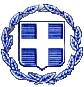 ΕΛΛΗΝΙΚΗ ΔΗΜΟΚΡΑΤΙΑΝΟΜΟΣ  ΚΕΦΑΛΛΗΝΙΑΣ ΔΗΜΟΣ  ΚΕΦΑΛΛΟΝΙΑΣ Δ/ΝΣΗ ΔΙΟΙ/ΚΩΝ ΥΠΗΡΕΣΙΩΝΤΜΗΜΑ ΔΙΟΙΚ/ΚΗΣ ΜΕΡΙΜΝΑΣ & ΥΠΟΣΤΗΡΙΞΗΣ ΠΟΛΙΤΙΚΩΝ ΟΡΓΑΝΩΝΤαχ. Δ/νση : Πλατεία Βαλλιάνου28100 ΑΡΓΟΣΤΟΛΙΤΗΛ: 2671360 158                          Αργοστόλι: 5-12-2016                          Αριθ.  Πρωτ:41113ΕΛΛΗΝΙΚΗ ΔΗΜΟΚΡΑΤΙΑΝΟΜΟΣ  ΚΕΦΑΛΛΗΝΙΑΣ ΔΗΜΟΣ  ΚΕΦΑΛΛΟΝΙΑΣ Δ/ΝΣΗ ΔΙΟΙ/ΚΩΝ ΥΠΗΡΕΣΙΩΝΤΜΗΜΑ ΔΙΟΙΚ/ΚΗΣ ΜΕΡΙΜΝΑΣ & ΥΠΟΣΤΗΡΙΞΗΣ ΠΟΛΙΤΙΚΩΝ ΟΡΓΑΝΩΝΤαχ. Δ/νση : Πλατεία Βαλλιάνου28100 ΑΡΓΟΣΤΟΛΙΤΗΛ: 2671360 158               ΠΡΟΣ:Τακτικά μέλη του Δημοτικού     ΣυμβουλίουΔήμου ΚεφαλλονιάςΠαρακαλείσθε όπως προσέλθετε σε  κατεπείγουσα συνεδρίαση (22η/2016) του Δημοτικού Συμβουλίου η οποία θα πραγματοποιηθεί στο Δημοτικό Θέατρο Αργοστολίου «Ο ΚΕΦΑΛΟΣ» (αίθουσα ΑντίοχουΕυαγγελάτου), στις 5 Δεκεμβρίου  2016   ημέρα Δευτέρα και  ώρα  12:00  προκειμένου να συζητηθούν τα παρακάτω  θέματα:Τροποποίηση  της αριθμ. 359/2016  προηγούμενης απόφασης του Δημοτικού Συμβουλίου με θέμα: «Έγκριση για την μίσθωση από το Δήμο Κεφαλλονιάς ακινήτου για την στέγαση του Κέντρου Συμβουλευτικής Υποστήριξης Γυναικών Θυμάτων βίας σε τοπικό επίπεδο». Εισηγητής: Σ. ΓαρμπήΤο θέμα θεωρείται κατεπείγον λόγω λήξης μίσθωσης του ακινήτου για την στέγαση του Κέντρου Συμβουλευτικής Υποστήριξης Γυναικών Θυμάτων βίας στις 31/12/2016 .                                                                             Ο ΠΡΟΕΔΡΟΣ                                                           ΓΕΡΑΣΙΜΟΣ      ΠΑΠΑΝΑΣΤΑΣΑΤΟΣ  